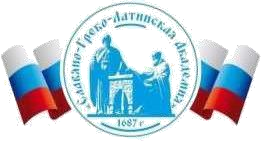 Автономная Некоммерческая Организация Высшего Образования«Славяно-Греко-Латинская Академия»Аннотация к рабочей программе дисциплиныБ1.О.30  Стратегический менеджментБ1.О.30  Стратегический менеджментСОГЛАСОВАНОДиректор Института _______________________,кандидат философских наук_______________________Одобрено:Решением Ученого Советаот «22» апреля 2022 г. протокол № 5УТВЕРЖДАЮРектор АНО ВО «СГЛА»_______________ Храмешин С.Н.Направление подготовки38.03.02 МенеджментНаправленность (профиль)Управление бизнесомКафедрамеждународных отношений и социально-экономических наукФорма обученияГод начала обученияОчная2022Реализуется в семестре6 курс 3Наименование дисциплиныБ1.О.30  Стратегический менеджментКраткое содержаниеТеоретические основы управления финансовыми ресурсами предприятия. Управление структурой капитала. Управление собственным и заемным капиталом. Леверидж в процессе управления финансовыми ресурсами. Управление внеоборотными активами. Управление оборотными активами. Управление финансовыми потоками предприятия. Финансовое планирование и прогнозирование на предприятии. Управление инвестициямиРезультаты освоения дисциплины На основе знаний теории стратегического менеджмента способен обосновывать варианты стратегических управленческих решений, определять необходимую информацию для их принятия, организовывать и осуществлять ее сбор, обработку и , оценивать стратегические последствия принимаемых решений, их эффективность и качество.Трудоемкость, з.е.4Форма отчетностиЭкзаменПеречень основной и дополнительной литературы, необходимой для освоения дисциплиныПеречень основной и дополнительной литературы, необходимой для освоения дисциплиныОсновная литератураПанов, А.И. Стратегический менеджмент Электронный ресурс : учебное пособие / В.А. Панов / И.О. Коробейников / А.И. Панов. Стратегический менеджмент, 2020-10-10. - Москва : ЮНИТИ-ДАНА, 2017. - 304 c. - Книга находится в базовой версии ЭБС IPRbooks. - ISBN 5-238-01052-4, экземпляров неограниченоБорис, О. А. (СКФУ). Стратегический менеджмент : учебное пособие(практикум) : направление подготовки - Менеджмент (бакалавриат) / О. А. Борис, Д. М. Тадтаев. - Ставрополь : Фабула, 2019. - 164 с. : табл., схемы. - Библиогр.: с. 157-164. - ISBN 978-5-91903-208-3, экземпляров 3 3. Квашина, О. Н. Учебно-практическое пособие по дисциплине «Стратегический менеджмент» для проведения практических занятий обучающихся очной и заочной форм обучения направления подготовки 38.03.02 Менеджмент Электронный ресурс / Квашина О. Н. - ВеликиеЛуки : Великолукская ГСХА, 2020. - 135 с., экземпляров неограниченоДополнительная литература Парахина, В. Н. Стратегический менеджмент : [учебник] / В.Н. Парахина, Л.С. Максименко, С.В. Панасенко, О.А. Борис. - 7-е изд., перераб. - М. : КНОРУС, 2022. - 496 с. - (Для бакалавров). - На учебнике гриф: Доп.УМО. - Библиогр.: с. 488-492. - ISBN 978-5-406-02054-8, экземпляров 1